JAWAHARLAL NEHRU TECHNOLOGICAL UNIVERSITY KAKINADA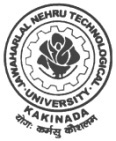 Kakinada-533 003. Andhra Pradesh. IndiaDIRECTORATE OF IIIPT & SDCe-Procurement Tender NoticeTender Notice No. Re-tender/01/JNTUK/DIIIPTSDC/DESKTOP/2020-21/4     Date: 30-03-2021 JAWAHARLAL NEHRU TECHNOLOGICAL UNIVERSITY KAKINADAKakinada-533 003. Andhra Pradesh. IndiaDIRECTORATE OF IIIPT & SDCe-Procurement Tender NoticeTender Notice No. Re-tender/01/JNTUK/DIIIPTSDC/DESKTOP/2020-21/4     Date: 30-03-2021 JAWAHARLAL NEHRU TECHNOLOGICAL UNIVERSITY KAKINADAKakinada-533 003. Andhra Pradesh. IndiaDIRECTORATE OF IIIPT & SDCe-Procurement Tender NoticeTender Notice No. Re-tender/01/JNTUK/DIIIPTSDC/DESKTOP/2020-21/4     Date: 30-03-2021 S.No                    Name of the Work                                                                                                           Value in Rs (Approx)                      Name of the Work                                                                                                           Value in Rs (Approx)  1Supply and Installation of  Desktop Computers in Computer Center: Career, Placement & Skill Development Director IIIPT & Skill Development Centre at JNTUK KakinadaRs. 1,73,25,000/-The bidders can view /download from www.apeprocurement.gov.in market place. For further details, contact   Office of Director, IIIPT & SDC, JNTUK, Kakinada. Ph.No:08842300944.                                                                   Sd/-                                                                                                                                                                        RegistrarThe bidders can view /download from www.apeprocurement.gov.in market place. For further details, contact   Office of Director, IIIPT & SDC, JNTUK, Kakinada. Ph.No:08842300944.                                                                   Sd/-                                                                                                                                                                        RegistrarThe bidders can view /download from www.apeprocurement.gov.in market place. For further details, contact   Office of Director, IIIPT & SDC, JNTUK, Kakinada. Ph.No:08842300944.                                                                   Sd/-                                                                                                                                                                        Registrar